Parliamentary Secretary Correspondence RecommendationsThat the Parliamentary Secretary signs the attached letter.ApprovalsBackgroundThis section should contain analysis (conclusions, reasons, evidence, and explanation) and description (context, process, history, consultation). Start with minimal descriptive context of the letter and the issues it raises. Or: Previously approved standard text has been used to prepare this response. List of Attachments Reference: or TA19/xxxxYour reference:	author’s reference  (or if responding to MP/MLC/Minister/Stakeholder, replace with name)Company/Organisation (do not use email address for MP/MLC) Addr1SUBURB   NSW   POSTCODE (3 spaces) Dear Mr/Mrs/Ms/Premier/Minister last-name, (no last-name if Premier, Deputy Premier or Attorney-General) Opening sentenceCorrespondence sent to the Treasurer or Premier Thank you for your correspondence of  to the Treasurer, the Hon Dominic Perrottet MP or the Premier, the Hon Gladys Berejiklian MP, regarding . I have been asked to respond to you. Correspondence is a representation by an MP on behalf of their constituent:Thank you for your correspondence of  to the Treasurer, the Hon Dominic Perrottet MP, on behalf of , regarding .Correspondence referred from another Minister Thank you for your correspondence of  to the , regarding . As the Treasurer, the Hon Dominic Perrottet MP, has primary responsibility for the issues you have raised, your correspondence was referred for his consideration. I have been asked to respond to you. Correspondence referred from the Premier Thank you for your correspondence of  to the Premier, the Hon Gladys Berejiklian MP, regarding . I have been asked to respond to you. Where there is a delay of more than 3 weeks: I have been asked to respond to you and I apologise for the delay in responding.When responding to the Premier and/or Minister Insert "As you are aware," at the beginning of the first paragraph that mentions government policy that the Premier and/or Ministers are aware of. Standard responses If relevant, click the icon below to open the Objective folder containing Standard Responses. If referral is required: As the Minister for (insert relevant Portfolio, do not list all), the Hon (first name last name) MP/MLC, has primary responsibility for the issues you have raised, I have forwarded your correspondence to Minister (last name) for his/her attention and consideration. If a referral letter to another Minister is required, please also include the referral letter to the Minister, located at:  http://intranet.treasury.gnet.ccsu.nsw.gov.au/tools_and_resources/treasury_templates/tsy_correspondence Closing sentence If the correspondence is addressed to the Treasurer:Thank you for taking the time to bring your views to the Government’s attention.Thank you for bringing these matters to the Government’s attention.Thank you again for taking the time to provide the Government with your feedback.Thank you again for taking the time to write to the Government. I trust that this information is of assistance to you. If the correspondence is a representation from an MP on behalf of their constituent (please include both):Thank you for taking the time to bring ’s views to the Government’s attention. I trust that this information is of assistance to you in responding to .Yours sincerely,Scott Farlow Parliamentary Secretary to the Treasurer
Leader of the House in the Legislative CouncilAttached: (delete if not required) cc: (delete if not required)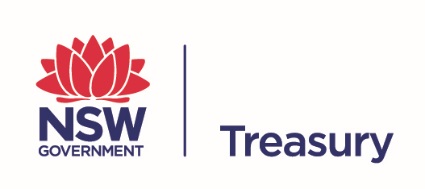 AnalysisIf responding to a Constituent:Reply to  who wrote to the  or , regarding . If responding to an MP:Reply to  who wrote to the  or , on behalf of  regarding .If responding to a Minster / Stakeholder / Other:Reply to  (or insert name) who wrote to the  or  (or insert name) regarding .Date of correspondence: Treasury Treasury Treasury Treasury ContactInsert name, position, (02) 9228 xxxxInsert name, position, (02) 9228 xxxxFinal Approver Date submitted to the Treasurer’s OfficeDate submitted to the Treasurer’s OfficeTreasurer’s Office Treasurer’s Office Treasurer’s Office Deputy Chief of Staff  Signature Date AttachmentTitle Outgoing correspondence Other attachments, for example previous briefs or items of correspondence